Jméno a příjmení: 
Datum narození: 
Studijní obor/specializace/část kombinace sdruženého programu: 
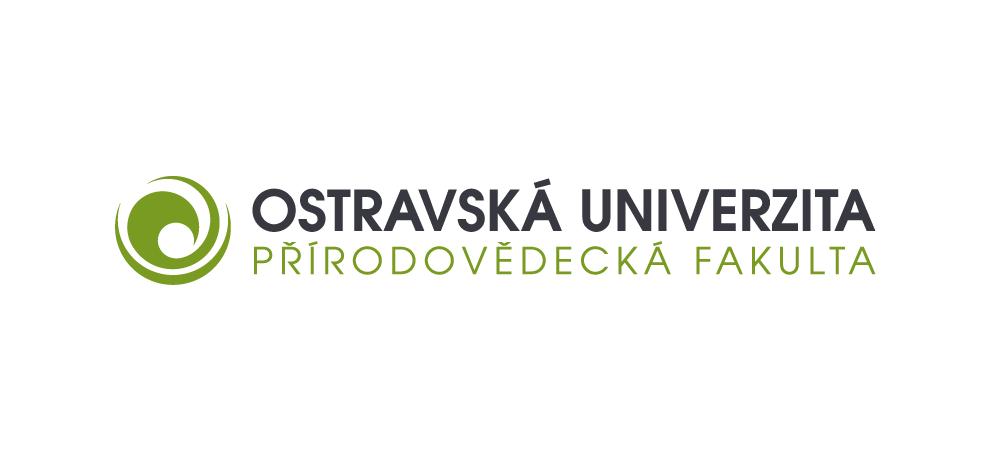 Univerzitní číslo: 
Oborové číslo: 
Email: ŽÁDOST O PROMINUTÍ PŘIJÍMACÍ ZKOUŠKYŽádám o prominutí přijímací zkoušky z Datum:	 			Podpis uchazeče: Pokud je vyžadována, doložte přílohu dle Podmínek přijímacího řízení.